Mesleki ve Teknik Ortaöğretim Kurumu Mezunlarının Ek Puanları İle Yerleşebilecekleri Ön Lisans ProgramlarıMesleki ve teknik ortaöğretim kurumlarının aşağıda belirtilen alan/dallarından mezun olanlar, karşılarında gösterilen yükseköğretim ön lisans programlarına yerleştirilirken, yerleştirme puanları OBP’nin 0,12 ile çarpılması ve puanlarına eklenmesi suretiyle elde edilecek; ayrıca, yerleştirme puanlarına OBP’nin 0,06 ile çarpılmasıyla elde edilecek ek puanlar katılacaktır..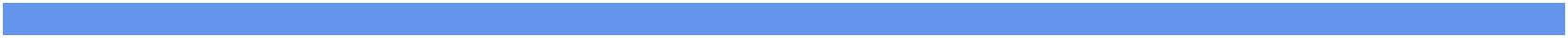 AKodAlan AdıDal AdıYükseköğretim Ön Lisans ProgramlarıPuan TürüBankacılık ve SigortacılıkTYTDeniz ve Liman İşletmeciliğiTYTDış TicaretTYTEmlak YönetimiTYTE-Ticaret ve PazarlamaTYTALANI VE TÜM DALLARIHava LojistiğiTYTALANI VE TÜM DALLARIİnsan Kaynakları YönetimiTYTİşletme YönetimiTYT6042KooperatifçilikTYT6042LojistikTYTMarina ve Yat İşletmeciliğiTYTMarka İletişimiTYTMarka İletişimiTYTPAZARLAMA VE PERAKENDEPazarlamaTYTPerakende Satış ve Mağaza YönetimiTYTReklamcılıkTYTTıbbi Tanıtım ve PazarlamaTYTTurizm ve Otel İşletmeciliğiTYTTurizm ve Seyahat HizmetleriTYTTİCARET / A-B GRUBU (TİCARET LİSESİ)MaliyeTYT